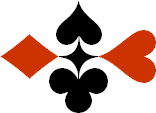 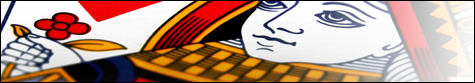 Serie 07 boekje 08 - West opent 2 SABied beide handen - Antwoorden © Bridge Office Auteur: Thijs Op het Roodt

U bent altijd West en uw partner is Oost.
Indien niet anders vermeld passen Noord en Zuid.
Is het spelnummer rood dan bent u kwetsbaar.Biedsysteem toegepast bij de antwoorden
5542
Zwakke 2Stayman 4 kaart hoog, Jacoby hoge en lage kleurenPreëmptief  3 en 4 niveauBlackwood (0 of 3  - 1 of 4)
Heren gestroomlijndNa het eerste boekje vonden de cursisten dit zo leuk, dat ik maar de stoute schoenen heb aangetrokken en meerdere van deze boekjes ben gaan schrijven.

Het enthousiasme van de cursisten heeft mij doen besluiten om deze boekjes gratis aan iedereen die ze wil hebben, beschikbaar te stellen.

Ik heb bewust in eerste instantie geen antwoorden bij de boekjes gemaakt. Maar op veler verzoek toch met antwoorden.Ik zou het waarderen, wanneer u mijn copyright zou laten staan.

Mocht u aan of opmerkingen hebben, laat het mij dan weten.Ik wens u veel plezier met deze boekjes.
1♠AB85Noord

West     OostZuid♠H3H3♥AV102Noord

West     OostZuid♥H9H9♦AH2Noord

West     OostZuid♦B10954B10954♣V9Noord

West     OostZuid♣A532A5322020111111
Bieding West

Bieding West
Bieding Oost
Bieding Oost
Bieding Oost
12 SA13 SA3 SA2Pas2Oost vindt zijn hand niet goed voor een slem. De ♦ zijn wel mooi, maar wanneer west niet ♦ AHV heeft geef je al een slag af en dan zijn 4-kaart ♣. Ik kan het mij goed voorstellen, de 3 Sans Atout van oost.2♠A84Noord

West     OostZuid♠HV106HV106♥A95Noord

West     OostZuid♥HV76HV76♦AVNoord

West     OostZuid♦88♣AH1075Noord

West     OostZuid♣B964B9642121111111
Bieding West

Bieding West
Bieding Oost
Bieding Oost
Bieding Oost
12 SA1332323 SA3 SA3Pas3Omdat west geen 4-kaart hoog heeft, moet hij wat in de lage kleuren hebben. Maar zijn singelton ♦ doet oost besluiten om 3 Sans Atout te bieden.3♠1076Noord

West     OostZuid♠HVHV♥HVNoord

West     OostZuid♥B2B2♦AV7Noord

West     OostZuid♦1054310543♣ AHV93Noord

West     OostZuid♣B10754B107542020777
Bieding West

Bieding West
Bieding Oost
Bieding Oost
Bieding Oost
12 SA13 SA3 SA2Pas2Geen Stayman en geen Jacoby voor oost. Daarom biedt oost 3 Sans Atout.4♠VB9Noord

West     OostZuid♠A874A874♥AH103Noord

West     OostZuid♥V54V54♦HB6Noord

West     OostZuid♦V9543V9543♣AH7Noord

West     OostZuid♣552121888
Bieding West

Bieding West
Bieding Oost
Bieding Oost
Bieding Oost
12 SA1332323 SA3 SA3Pas3Oost krijgt na zijn Stayman, de verkeerde kleur van west te horen. Daarom biedt oost 3 Sans Atout.5♠AV9Noord

West     OostZuid♠H63H63♥A9Noord

West     OostZuid♥VB102VB102♦HV10Noord

West     OostZuid♦A73A73♣AV952Noord

West     OostZuid♣H64H642121131313
Bieding West

Bieding West
Bieding Oost
Bieding Oost
Bieding Oost
12 SA13 3 2326 SA6 SA3Pas3De gedachtegang van oost. Ik ga voor een slem. Geen fit, dus het wordt Sans Atout. Waarom moet ik dan azen of heren vragen? Met 35 punten maximaal samen, is de kans groot dat er een aas of een heer buitenboord is. Maar moet ik dat mijn tegenspelers dan laten weten. Nee toch. Daarom met 6 Sans Atout.6♠A642Noord

West     OostZuid♠77♥AB83Noord

West     OostZuid♥HV10HV10♦AHBNoord

West     OostZuid♦9763297632♣HBNoord

West     OostZuid♣A852A8522121999
Bieding West

Bieding West
Bieding Oost
Bieding Oost
Bieding Oost
12 SA13 SA3 SA2Pas2Hier kan oost geen Stayman en geen Jacoby  bieden. Hij heeft punten genoeg voor een manche en daarom biedt oost 3 Sans Atout.7♠AB5Noord

West     OostZuid♠V7V7♥A1087Noord

West     OostZuid♥4242♦A10Noord

West     OostZuid♦HVB852HVB852♣AH82Noord

West     OostZuid♣109610962020888
Bieding West

Bieding West
Bieding Oost
Bieding Oost
Bieding Oost
12 SA144242553Pas3Het 4♣ bod van oost is Jacoby voor de ♦. Oost belooft minimaal een 6-kaart ♦. Ook weet oost al, dat het 5♦ gaat worden, maar wil dit west laten spelen. Oost waarom weet oost dit al? Nou, hij heeft 8 punten en west minimaal 20 punten. Genoeg punten voor een manche in een lage kleur. Goed gedachte en geboden door oost.8♠AVB7Noord

West     OostZuid♠H1062H1062♥H63Noord

West     OostZuid♥AV82AV82♦HVNoord

West     OostZuid♦B976B976♣AB54Noord

West     OostZuid♣HH2020131313
Bieding West

Bieding West
Bieding Oost
Bieding Oost
Bieding Oost
12 SA1332324 SA4 SA353664Pas4Ik kan altijd genieten van zulk biedverloop. Na Stayman door oost komt de ♠ fit boven drijven. En nu is oost niet meer te houden. Met 5♥ geeft west 2 azen aan. Oost weet nu dat ze één aas missen. Daarom hoeft hij geen heren meer te vragen en biedt 6. Waarom zouden we de tegenpartij nog laten weten hoeveel heren west heeft.9♠B64Noord

West     OostZuid♠HV103HV103♥AHNoord

West     OostZuid♥V97V97♦AVB6Noord

West     OostZuid♦7474♣HV42Noord

West     OostZuid♣A753A7532020111111
Bieding West

Bieding West
Bieding Oost
Bieding Oost
Bieding Oost
12 SA1332323 SA3 SA3Pas33♣ van oost is Stayman en west biedt 4♦. Geen 4-kaart hoog. Oost heeft wel 11 punten maar een zwakke ♥ en ♦ doen hem toch besluiten 3  Sans Atout te bieden.10♠HV43Noord

West     OostZuid♠A10765A10765♥AHVNoord

West     OostZuid♥88♦H54Noord

West     OostZuid♦AB963AB963♣HV10Noord

West     OostZuid♣96962222999
Bieding West

Bieding West
Bieding Oost
Bieding Oost
Bieding Oost
12 SA1332424 SA4 SA3535545 SA4665Pas5Via het 3♥, Jacoby, biedt west 4♠. West vertelt dat hij 22 punten en een 3 of 4-kaart ♠ heeft. Oost gaat azen vragen en krijgt als antwoord 5♦. Dat is 1 of 4 azen. Dus west heeft maar 1 aas. Met 5♥ vraagt oost nog heren. west  biedt 5 Sans Atout. 1 of 4 heren, Wat denkt u met één aas. Precies. Daarom biedt oost nu 6♠. Vond heren vragen hier niet nodig, wanneer je een slem wil bieden.